International Situations Project TranslationVolitional Personality Change itemsItems developed by Erica BaranskiTranslation provided by:Martina Hřebíčková, Academy of Sciences of the Czech Republic, PragueSylvie Graf, Academy of Sciences of the Czech Republic, PragueThe International Situations Project is supported by the National Science Foundation under Grant No. BCS-1528131. Any opinions, findings, and conclusions or recommendations expressed in this material are those of the individual researchers and do not necessarily reflect the views of the National Science Foundation.International Situations ProjectUniversity of California, RiversideDavid Funder, Principal InvestigatorResearchers:  Gwendolyn Gardiner, Erica Baranski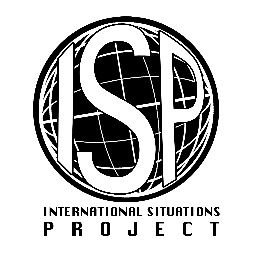 Original EnglishTranslation (Czech)Translation (Czech)Is there an aspect of your personality that you’re currently trying to change?Is there an aspect of your personality that you’re currently trying to change?Existuje nějaká stránka vaší osobnosti, kterou se momentálně snažíte změnit?YesYesAnoNoNoNeHow successful have you been in changing this aspect of your personality?How successful have you been in changing this aspect of your personality?Jakou stránku vaší osobnosti se snažíte změnit?Not at all successfulNot at all successfulDo jaké míry jste ve snaze změnit tuto stránku vaší osobnosti byl/a úspěšný/á?A little successfulA little successfulZcela neúspěšný/áModerately successfulModerately successfulTrochu úspěšný/áVery successfulVery successfulPrůměrně úspěšný/áCompletely successfulCompletely successfulVelmi úspěšný/á